ARBL & ADL Buildings and LotsWhen there are classes at ARBL the west side parking lot is fully utilizedFaculty and students park in lot west of ARBL. Lot also used when weather creates difficulty in accessing north entry door.Individuals using the east and north lot utilize parking in those areas interchangeably. Classes held every day or 2 to 3 times/wk depending on semester, with 30+ additional vehicles in lotLot needs lines and signage to improve parking management/organizationParking spaces need to consider majority truck usage (pick up trucks)ADA access at main door and west side door but no designated parking.  Incline on north and west side is an issue regarding accessibility for ADA.Vehicle traffic due to animals on site should be restricted to front side of buildings with the exception state vehicles and the west ARBL parking lot.  Two electric vehicles are parking on site currentlyCurrently no defined parking areas on siteTwo or more motorcycle parking spaces to accommodate individuals currently riding Designated area for visitors needed20-minute loading areas are neededNorthside of ADL is unloading area for animalsAlternative Parking and TransportationParking and Transportation Services investing in design plan. Advocating for connector road to support campus shuttle (Connector road referenced is road off Laporte, used to access Atmospheric Science turnoff & exits onto Rampart). Current funding for design only, road still pending funding.Connector road to include bike and pedestrian pathPoudre Fire Authority support due to safety issues with dead end roadsConsider alternative shuttle options, on demand, 15/20 min service, size of shuttle (van option)Consider campus bus from Pickett Equine Center to Lake Street Garage east turn around area, accommodating a centralized drop point at main campus rather than a north transit stop at LSC, potentially reducing the number of vehicles driving to class at ARBLEvaluating transit turn/drop off area at B.W. Picket Equine Center.  Four routes currently go by the Equine Center so area may offer opportunity for transit turn around. Need for year round transit options (summer routes) and during semester breaksEvaluate remote parking option near Transit hubDeliveriesLiquid nitrogen deliver is to the south east side of ARBL. Large truck access neededSemi-truck and stock trailer (30-40’) access north and south side of ADL.  Animals south side of ADL need feed truck access behind monkey houseOther ItemsLighting in ARBL parking lot is not an issue but if lighting improved in lot it won’t be an issue. The concern for lighting is along the new connector road and how this lighting can be managed to not impact sheep or other animals Bison and Sheep that are on north side of Rampart Rd prefer no lightLighting improvement ARBL west parking lot won’t interfere with Sheep on north side of Rampart Rd.Bison shift to north facility is delayed due to funding, Jennifer Barfield is working on submission for project to move to north facility. FM, PTS and ARBL will work to align projects, sensitive to timelines and funding, evaluating the shift of timelines and our funding sources (bridge funding) to ensure accommodations to ARBL operational needs. North facility is owned by CVMBSProject plan development meeting to move Bison from current facility to north facility schedule for end of March. Team will be reviewing fence and pen needs for north facility location, both horse and bison containment.Jennifer will provide a dollar figure regarding Bison project by early April.Current requirement for animal quarantine will end Q1 2020.Concern with increased traffic that new road might welcome and how to separate people/vehicle/bike interaction and accessibility to animals.Need to consider how to keep people from accessing/interfering with animals, specifically after Bison move to north facility, how can we create barrier from new road to sheep facilities and barrier to future animals (elk or swine) that might be held at the current Bison facilitiesLarge equipment needed for hauling hay Students travel to site between classes held on main campus and have tight travel timelines requiring that they drive vehicles currentlySeminars are sometimes held on site after 4 PMConsider plowing services prior to work schedule to reduce traffic on site and allow safe clear access for staff arriving before 7 AMParking Lot Construction & PermittingPermit cost < Main Campus, offer multiple permit options, include options similar to main campus. Consider Foothills only permit to lower cost and remote option (B.W. Pickett Equine Center)Consider current Moby permit to allow parking at Foothills and at Moby lot on main campusPermitting online, consider centralized pay station location(s)Enforcement would be same hours as main campus, 7:30 AM to 4 PMIf individuals already have a permit for main campus that permit would be good for Foothills with the exception, of apartment housing permits.  Apartment housing permits are provided by Housing specifically for the apartment parking lot as part of the individuals residence.Permit and enforcement forecasted to start summer 2020One permit for Foothills campus to accommodate movement of individuals between buildingsDepartments can purchase permits for guests similar to department practices today on main campusLarge equipment does not require permitState vehicles require permitOther options may be available to seminar attendees to provide hangtags, a code for a pay station or other virtual options to support guest parking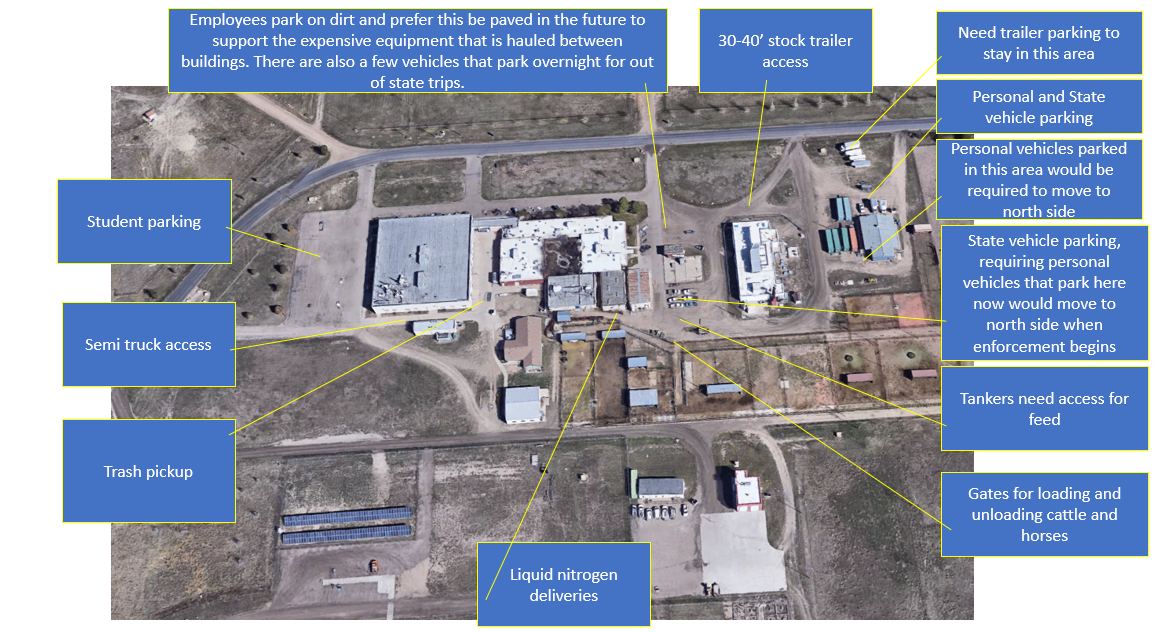 